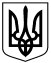 УКРАЇНАКАЛУСЬКА  МІСЬКА  РАДАВИКОНАВЧИЙ  КОМІТЕТРІШЕННЯвід__________№___м. КалушПро надання дозволу  на розміщення зовнішньоїреклами приватному підприємству «Завод «Пінопласт» в селі ВістоваКалуської міської територіальної громади (вздовж дороги державного значення Н-10 Стрий-Мамалига)     Керуючись ч.6.ст.59 Закону України "Про місцеве самоврядування в Україні", відповідно до Типових правил розміщення зовнішньої реклами, затверджених постановою Кабінету Міністрів України від 29.12.2003 №2067 "Про затвердження типових правил розміщення зовнішньої реклами" (зі змінами) та Правил розміщення зовнішньої реклами на території Калуської міської територіальної громади, затверджених рішенням виконавчого комітету міської ради від 27.04.2021 №130 "Про затвердження Правил розміщення зовнішньої реклами на території Калуської міської територіальної громади», беручи до уваги ескіз рекламного засобу з його конструктивним рішенням, топогеодезичний знімок місцевості (М 1:500) з прив'язкою місця розташування рекламного засобу, комп’ютерний макет місця, розглянувши заяву  приватного підприємства «Завод «Пінопласт»  про надання дозволу на розміщення зовнішньої  реклами в  селі Вістова Калуської міської територіальної громади (вздовж дороги державного значення Н-10 Стрий-Мамалига), виконавчий комітет міської ради В И Р І Ш И В :Дати дозвіл приватному підприємству «Завод «Пінопласт» на розміщення зовнішньої  реклами терміном на п'ять років в с. Вістова Калуської міської територіальної громади (вздовж дороги державного значення Н-10 Стрий-Мамалига 73 + 300 км, зліва)  - спеціальна рекламна конструкція типу "біг-борд", розміром 3.00 м х 6.00 м.2.  Приватному підприємству «Завод «Пінопласт»:2.1. Укласти договір з комунальним підприємством «Міський інформаційний центр» про надання в тимчасове користування місць, які перебувають у комунальній власності, для розташування спеціальної конструкції.2.2. Конструкцію розташовувати з дотриманням вимог законодавства у галузізовнішньої реклами, інших нормативно-правових актів, у тому числі Правилрозміщення зовнішньої реклами на території Калуської міської територіальної громади.  2.3. Забезпечити рекламний засіб маркуванням із зазначенням на каркасі рекламного засобу найменування розповсюджувача зовнішньої реклами, номера його телефону, дати видачі дозволу та строку його дії.  2.4. Після розташування рекламного засобу у п’ятиденний строк  подати управлінню архітектури та містобудування Калуської міської ради фотокартку місця розташування рекламного засобу (розміром не менш як 6 х 9 сантиметрів).  3.  Приватному підприємству «Завод «Пінопласт» в десятиденний термін після закінчення терміну дії цього рішення  демонтувати рекламну конструкцію, а ділянку привести у придатний для використання стан.4. При невиконанні п.3. цього рішення комунальному підприємству «Міський інформаційний центр» (Тетяна Кригануца) здійснити демонтаж рекламної конструкції з відшкодуванням приватним підприємством «Завод «Пінопласт» затрачених коштів на демонтаж та зберігання. 5. Контроль за виконанням цього рішення покласти на першого заступника міського голови  Мирослава Тихого.Міський голова                                                                  Андрій НАЙДАПогодженоКеруючий справами виконкому                                            Олег САВКАПерший заступник міського голови                                      Мирослав ТИХИЙСекретар міської ради                                                              Віктор ГІЛЬТАЙЧУК                                                                    Заступник міського голови                                                      Богдан БІЛЕЦЬКИЙЗаступник міського голови                                                      Надія ГУШЗаступник міського голови                                                      Наталія КІНАШ                                                                                    Начальник управління архітектури та містобудування Калуськоїміської ради                                                                                Роман КУЗИКНачальник управління земельнихвідносин Калуської міської ради                                              Володимир МЕЛЬНИКЮридичний відділ виконавчогокомітету міської ради                                                                           Перевірила:Виконавець:  головний спеціаліст відділу архітектури та містобудування управлінняархітектури та містобудування Калуськоїміської ради                                                                                 Ірина СВЯТКЕВИЧРозміщено на офіційному сайті міської ради 